PREDSEDA NÁRODNEJ RADY SLOVENSKEJ REPUBLIKY Číslo: PREDS-203/2023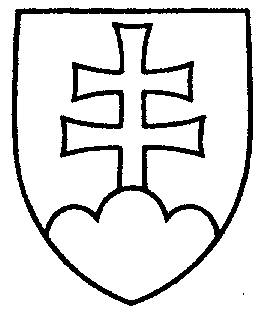 1812ROZHODNUTIEPREDSEDU NÁRODNEJ RADY SLOVENSKEJ REPUBLIKYz 31. mája 2023o vyhlásení nastúpenia náhradníka na uprázdnený mandát poslanca Národnej rady Slovenskej republikyV y h l a s u j e mpodľa § 71 ods. 1 a 5 zákona č. 180/2014 Z. z. o podmienkach výkonu volebného práva a o zmene a doplnení niektorých zákonov v znení neskorších predpisov a § 10 ods. 1, ods. 2 písm. c) a ods. 3 zákona Národnej rady Slovenskej republiky č. 350/1996 Z. z. o rokovacom poriadku Národnej rady Slovenskej republiky v znení neskorších predpisov  dňom 31. mája 2023 nastúpenie náhradníka za stranu ZA ĽUDÍ - na uprázdnený mandát poslanca Národnej rady Slovenskej republiky Michala Luciaka nastupuje podľa poradia uvedeného v zápisnici Štátnej komisie pre voľby a kontrolu financovania politických strán o výsledku volieb do Národnej rady Slovenskej republiky               29. februára 2020 náhradník Marek Antal, narodený 12. augusta 1966, bytom  Košice.Boris K o l l á r   v. r.